Техническая информация о продукте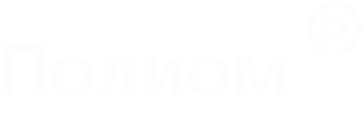 PP H250 GP Гомополимер пропиленаЛицензированный  процесс  Spheripol  компании  LyondellBasell*Типичные значения; не для составления спецификации.Разработано: Август 2019                                                                          Информация, содержащаяся в настоящем документе, является достоверной в соответствии с нашими знаниями и опытом на дату разработки. Производитель/продавец не распространяет никаких гарантий и не делает никаких заявлений в отношении точности или полноты информации, содержащейся в настоящем документе, и не несет ответственности в связи с последствиями её использования или в случае каких-либо опечаток. Клиент несет полную ответственность за использование нашей продукции по назначению. Наша продукция предназначена для продажи промышленным и коммерческим клиентам. Тестирование нашей продукции с целью определения ее пригодности для удовлетворения конкретной цели заказчика является обязанностью клиента. Клиент ответственен также за переработку нашей продукции, надлежащее, безопасное и юридически чистое её использование.• ОПИСАНИЕ• ОПИСАНИЕ• ОПИСАНИЕ• ОПИСАНИЕ• ОПИСАНИЕPP H250 GP - гомополимер пропилена мономодальной структуры со стандартной рецептурой стабилизации, обеспечивающей термостабильность, антикоррозионную устойчивость, стойкость к термоокислительному старению, отсутствие содержания стеаратов металлов и высокие водоотталкивающие свойства.PP H250 GP - гомополимер пропилена мономодальной структуры со стандартной рецептурой стабилизации, обеспечивающей термостабильность, антикоррозионную устойчивость, стойкость к термоокислительному старению, отсутствие содержания стеаратов металлов и высокие водоотталкивающие свойства.PP H250 GP - гомополимер пропилена мономодальной структуры со стандартной рецептурой стабилизации, обеспечивающей термостабильность, антикоррозионную устойчивость, стойкость к термоокислительному старению, отсутствие содержания стеаратов металлов и высокие водоотталкивающие свойства.PP H250 GP - гомополимер пропилена мономодальной структуры со стандартной рецептурой стабилизации, обеспечивающей термостабильность, антикоррозионную устойчивость, стойкость к термоокислительному старению, отсутствие содержания стеаратов металлов и высокие водоотталкивающие свойства.PP H250 GP - гомополимер пропилена мономодальной структуры со стандартной рецептурой стабилизации, обеспечивающей термостабильность, антикоррозионную устойчивость, стойкость к термоокислительному старению, отсутствие содержания стеаратов металлов и высокие водоотталкивающие свойства.• РЕКОМЕНДУЕМАЯ ОБЛАСТЬ ПРИМЕНЕНИЯ• РЕКОМЕНДУЕМАЯ ОБЛАСТЬ ПРИМЕНЕНИЯ• РЕКОМЕНДУЕМАЯ ОБЛАСТЬ ПРИМЕНЕНИЯ• РЕКОМЕНДУЕМАЯ ОБЛАСТЬ ПРИМЕНЕНИЯ• РЕКОМЕНДУЕМАЯ ОБЛАСТЬ ПРИМЕНЕНИЯPP H250 GP предназначен для ламинирования тканой полипропиленовой тары, изготовления изделий общего назначения, а также может использоваться в качестве основы для компаундов и концентратов, изготовления изделий, контактирующих с питьевой водой и пищевыми продуктамиPP H250 GP предназначен для ламинирования тканой полипропиленовой тары, изготовления изделий общего назначения, а также может использоваться в качестве основы для компаундов и концентратов, изготовления изделий, контактирующих с питьевой водой и пищевыми продуктамиPP H250 GP предназначен для ламинирования тканой полипропиленовой тары, изготовления изделий общего назначения, а также может использоваться в качестве основы для компаундов и концентратов, изготовления изделий, контактирующих с питьевой водой и пищевыми продуктамиPP H250 GP предназначен для ламинирования тканой полипропиленовой тары, изготовления изделий общего назначения, а также может использоваться в качестве основы для компаундов и концентратов, изготовления изделий, контактирующих с питьевой водой и пищевыми продуктамиPP H250 GP предназначен для ламинирования тканой полипропиленовой тары, изготовления изделий общего назначения, а также может использоваться в качестве основы для компаундов и концентратов, изготовления изделий, контактирующих с питьевой водой и пищевыми продуктамиРЕКОМЕНДУЕМАЯ ТЕХНОЛОГИЯ ПЕРЕРАБОТКИРЕКОМЕНДУЕМАЯ ТЕХНОЛОГИЯ ПЕРЕРАБОТКИРЕКОМЕНДУЕМАЯ ТЕХНОЛОГИЯ ПЕРЕРАБОТКИРЕКОМЕНДУЕМАЯ ТЕХНОЛОГИЯ ПЕРЕРАБОТКИРЕКОМЕНДУЕМАЯ ТЕХНОЛОГИЯ ПЕРЕРАБОТКИЛитьё под давлением, экструзия.Литьё под давлением, экструзия.Литьё под давлением, экструзия.Литьё под давлением, экструзия.Литьё под давлением, экструзия.• ТИПИЧНЫЕ СВОЙСТВА ПРОДУКТА• ТИПИЧНЫЕ СВОЙСТВА ПРОДУКТА• ТИПИЧНЫЕ СВОЙСТВА ПРОДУКТА• ТИПИЧНЫЕ СВОЙСТВА ПРОДУКТА• ТИПИЧНЫЕ СВОЙСТВА ПРОДУКТАНАИМЕНОВАНИЕ ПОКАЗАТЕЛЯ КАЧЕСТВАУСЛОВИЯ
ПРОВЕДЕНИЯ
ИСПЫТАНИЯУСЛОВИЯ
ПРОВЕДЕНИЯ
ИСПЫТАНИЯНОРМАТИВНЫЙДОКУМЕНТНА ИСПЫТАНИЕТИПИЧНЫЕ ЗНАЧЕНИЯ*ФизическиеФизическиеФизическиеФизическиеФизическиеПоказатель текучести расплава, г/10 минПоказатель текучести расплава, г/10 мин(230oC/2,16кг)ISO 1133 
или ГОСТ 1164525Плотность материала, г/см3Плотность материала, г/см3(+23oC)ISO 11830,9Насыпная плотность, г/см3Насыпная плотность, г/см3(+23oC)ISO 60или ГОСТ 11035.10,52МеханическиеМеханическиеМеханическиеМеханическиеМеханическиеПредел текучести при растяжении, МПаПредел текучести при растяжении, МПа(50мм/мин)ISO 527 
или ГОСТ 1126234Относительное удлинение при пределе текучести, %Относительное удлинение при пределе текучести, %(50мм/мин)ISO 527 
или ГОСТ 1126210Модуль упругости при изгибе, МПаМодуль упругости при изгибе, МПа(2мм/мин)ISO 178или ГОСТ 95501400ТеплофизическиеТеплофизическиеТеплофизическиеТеплофизическиеТеплофизическиеТемпература размягчения по Вика, oCТемпература размягчения по Вика, oC(10Н)ISO 306 
или ГОСТ 15088152Температура тепловой деформации, oCТемпература тепловой деформации, oC(0,45МПа)ISO 75
или ГОСТ 12021111• ФОРМА ВЫПУСКАГранулы• УПАКОВКАУпаковывается в полиэтиленовые мешки (масса нетто мешка (25,0±0,2) кг). Горловина мешка заваривается машинным способом, мешки паллетируются на плоских поддонах массой 1,25 т или 1,375 т и упаковываются в растягивающуюся пленку (стретч-худ).• ТРАНСПОРТИРОВКАВсеми видами транспорта в крытых транспортных средствах в соответствии с правилами перевозки грузов, действующими на данном виде транспорта.• ХРАНЕНИЕПолипропилен хранят в закрытом сухом помещении, исключающем попадание прямых солнечных лучей, на расстоянии не менее одного метра от нагревательных приборов, при температуре не выше 30 oC и относительной влажности – не более 80 %.Перед переработкой мешки с полимером выдерживают не менее двенадцати часов в производственном помещении.Общество с ограниченной ответственностью «Омский завод полипропилена» (ООО «Полиом»)644035, Россия, г. Омск, Красноярский тракт, стр. 137Тел.: 8 (3812) 79-02-07Факс: 8 (3812) 66-86-44E-mail: info@poliom-omsk.ru